鄂青基〔2019〕15号关于开展“芙蓉学子—2019湖北希望工程圆梦行动大型公益助学活动”资助工作的通知荆门市、恩施州希望工程实施机构：为助力精准脱贫，湖北省青少年发展基金会联合湖南省青少年发展基金会、天下和书院、芙蓉王文化传播有限公司继续在我省实施芙蓉学子—2019湖北希望工程圆梦行动大型公益助学活动”资助工作（以下简称“2019芙蓉学子项目”）。为保证项目顺利推进，现就有关事宜通知如下：资助内容    1.资助对象:家庭经济困难、品学兼优的2019年度大学应届新生。2.资助名额:共35名(名额分配见附件1)。3.资助标准:5000元/人。4.申报条件：(1)遵纪守法，勤奋诚实，品学兼优；(2)2019年高考本科上线且经录取的全日制普通高等院校应届本科新生；(3)家庭经济困难的建档立卡贫困户(或能出具学生家庭贫困证明)的优秀学子；(4)同等条件下符合上述条件的农村贫困学生、孤儿、烟农子女，单亲家庭子女，学生本人伤残，家庭成员伤残，家庭遭受严重灾害，没有获得其它奖学金、助学金资助的优先。资助程序1.申报。各地负责资助名额的分配及活动信息的发布，指导符合受助条件的学生自愿申请，并由学生本人填写项目《申请表》（见附件 2）。2.审核。各地按照资助条件和《申请表》上的审核程序对申请的学生进行审核、公示，公示无异议后，将《申请表》和项目《汇总表》（见附件3）的纸质版一式两份寄送湖北省青基会。3.拨款。待活动主办方审核确定最终受助名单及拨款，本会将以银行直通车的方式将助学金发放至受助学生本人银行卡账户。三、相关要求 1.各地要严格遵循“公平、公正、透明、规范”的原则， 做好“2019芙蓉学子”项目的组织、实施及宣传工作。 2.积极协调本地媒体资源，做好活动的宣传和报道，并在信息发布后３个工作日内将报纸、视频、网站链接等报至湖北省青基会。 3.通知确认受资助学生扫码关注“湖北省青少年发展基金会”服务号、加入“湖北希望工程芙蓉学子群”。4.相关资料请于8月12日前寄送至湖北省青基会。联系人：向佳颖，联系电话：027－87233550，邮寄地址：湖北省武汉市武昌区东三路5号团省委青基会，邮编：430071，电子邮箱：hbxwgc@126.com（注明希望工程-芙蓉学子）。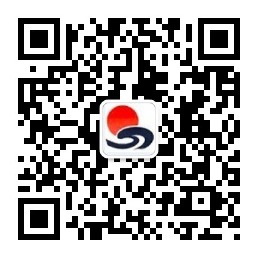 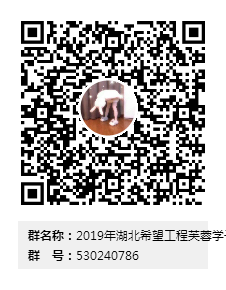 湖北省青基会服务号                     湖北希望工程芙蓉学子qq群附件：1、《第二十二届“芙蓉学子”大型公益活动资助名额分配表》2、《第二十二届“芙蓉学子”大型公益活动助学金申 请表》《第二十二届“芙蓉学子”大型公益活动资助学生汇总表》	                       湖北省希望工程办公室湖北省青少年发展基金会秘书处                    2019年8月2日附件1第二十二届“芙蓉学子”大型公益活动资助名额分配表附件2第二十二届“芙蓉学子”大型公益活动助学金申请表      市(州)      县(市、区)                             2019年  月  日注：1、申请人在填写申请表同时须附大学录取通知书复印件、身份证复印件、家庭贫困证明等；2、银行卡必须为受助生本人开户银行卡附件3第二十二届“芙蓉学子”大型公益活动资助学生汇总表      市（州）                                          2019年  月  日注：1、请各市（州）汇总填写并于2019年8月12日前将原件报至湖北省青基会。    2、艺术类、体育类特长生需填写“文化分数+专业分数”。3、属定向名额受助学生请在备注栏中注明。序号市州金额（万元）名额（人）备注1荆门7.515重点考虑钟祥市　2恩施1020重点考虑利川市合计合计17.535姓  名性  别性  别性  别出生年月出生年月近 期免 冠照 片民  族籍  贯籍  贯籍  贯政治面貌政治面貌近 期免 冠照 片高中就读学校文/理科文/理科近 期免 冠照 片准考证号高考成绩高考成绩近 期免 冠照 片录取院校省(市、自治区)                               学校省(市、自治区)                               学校省(市、自治区)                               学校省(市、自治区)                               学校省(市、自治区)                               学校省(市、自治区)                               学校省(市、自治区)                               学校省(市、自治区)                               学校省(市、自治区)                               学校省(市、自治区)                               学校省(市、自治区)                               学校省(市、自治区)                               学校省(市、自治区)                               学校院、系专  业专  业家长姓名父亲姓名：                           母亲姓名：父亲姓名：                           母亲姓名：父亲姓名：                           母亲姓名：父亲姓名：                           母亲姓名：父亲姓名：                           母亲姓名：父亲姓名：                           母亲姓名：父亲姓名：                           母亲姓名：父亲姓名：                           母亲姓名：父亲姓名：                           母亲姓名：父亲姓名：                           母亲姓名：父亲姓名：                           母亲姓名：父亲姓名：                           母亲姓名：父亲姓名：                           母亲姓名：联系电话是否为建档立卡贫困户是否为建档立卡贫困户是否为建档立卡贫困户是否为建档立卡贫困户是否为建档立卡贫困户是否为建档立卡贫困户是否为建档立卡贫困户是      否是      否家庭通讯地址微信号受助生（本人）银行账户信息户名开户行开户行开户行银行        分行        支行       分理处（储蓄所）银行        分行        支行       分理处（储蓄所）银行        分行        支行       分理处（储蓄所）银行        分行        支行       分理处（储蓄所）银行        分行        支行       分理处（储蓄所）银行        分行        支行       分理处（储蓄所）受助生（本人）银行账户信息银行卡（账）号银行卡（账）号银行卡（账）号申请理由（以申请书的形式附后）（以申请书的形式附后）（以申请书的形式附后）（以申请书的形式附后）（以申请书的形式附后）（以申请书的形式附后）（以申请书的形式附后）（以申请书的形式附后）（以申请书的形式附后）（以申请书的形式附后）（以申请书的形式附后）（以申请书的形式附后）（以申请书的形式附后）高中学校或乡镇、街道推荐意见               签章：               年   月   日                    签章：               年   月   日                    签章：               年   月   日                    签章：               年   月   日                    签章：               年   月   日                    签章：               年   月   日     县级团委意见县级团委意见县级团委意见签章：                 年   月   日签章：                 年   月   日签章：                 年   月   日签章：                 年   月   日市级团委意见               签章：               年   月   日                   签章：               年   月   日                   签章：               年   月   日                   签章：               年   月   日                   签章：               年   月   日                   签章：               年   月   日    省级青基会意见省级青基会意见省级青基会意见                 签章：                          年   月   日                 签章：                          年   月   日                 签章：                          年   月   日                 签章：                          年   月   日序号姓名性别高考分数文/理科毕业学校录取高校联系电话备注123456789101112131415